Управляющая компания  ООО «Жилкомсервис №2 Калининского района»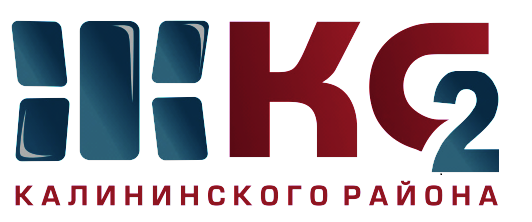 Проведение текущего ремонта общего имущества МКД по ООО "Жилкомсервис № 2  Калининского района"Проведение текущего ремонта общего имущества МКД по ООО "Жилкомсервис № 2  Калининского района"Проведение текущего ремонта общего имущества МКД по ООО "Жилкомсервис № 2  Калининского района"Проведение текущего ремонта общего имущества МКД по ООО "Жилкомсервис № 2  Калининского района"Проведение текущего ремонта общего имущества МКД по ООО "Жилкомсервис № 2  Калининского района"Проведение текущего ремонта общего имущества МКД по ООО "Жилкомсервис № 2  Калининского района"Проведение текущего ремонта общего имущества МКД по ООО "Жилкомсервис № 2  Калининского района"Проведение текущего ремонта общего имущества МКД по ООО "Жилкомсервис № 2  Калининского района"Проведение текущего ремонта общего имущества МКД по ООО "Жилкомсервис № 2  Калининского района"Проведение текущего ремонта общего имущества МКД по ООО "Жилкомсервис № 2  Калининского района"за период с 21.10.2019 по 25.10.2019за период с 21.10.2019 по 25.10.2019за период с 21.10.2019 по 25.10.2019за период с 21.10.2019 по 25.10.2019за период с 21.10.2019 по 25.10.2019за период с 21.10.2019 по 25.10.2019за период с 21.10.2019 по 25.10.2019за период с 21.10.2019 по 25.10.2019за период с 21.10.2019 по 25.10.2019за период с 21.10.2019 по 25.10.2019Адреса, где проводится текущий ремонтАдреса, где проводится текущий ремонтАдреса, где проводится текущий ремонтАдреса, где проводится текущий ремонтАдреса, где проводится текущий ремонтАдреса, где проводится текущий ремонтАдреса, где проводится текущий ремонтАдреса, где проводится текущий ремонтАдреса, где проводится текущий ремонтАдреса, где проводится текущий ремонткосметический ремонт лестничных клетокосмотр и ремонт фасадовобеспечение нормативного ТВРгерметизация стыков стенов. панелейремонт крышликвидация следов протечекустановка энергосберегающих технологийремонт квартир ветеранам ВОВ, инвалидов, малоимущих гражданпроверка внутриквартирного оборудованияУправляющая компания, ответственная за выполнении работ12345678910Бутлерова, д. 14 - в работеС. Ковалевской, д. 12 корп. 1 - 4 пар в работеПолитехническая, д. 1 корп. 3 - работы законченыТихорецкий пр., д, 39 - ремонт крыльцаГраффити - Науки, д. 8/1, Вавиловых, д. 11/1, Гражданский пр., д. 66/2,  Верности, д. 14/1Хлопина, д. 3 - установка входных козырьковА. Константинова, д. 4/1 - гидроизоляция козырькаСеверный пр., д. 63/5 кв. 10Тихорецкий пр., д. 1/2 кв. 48Науки пр., д. 12 - 3 парНауки пр., д. 45/2 - 3 парУстановка окон ПВХ - Бутлерова, д. 14Науки пр., д. 12 - проверка внутридомового газового оборудованияООО «Жилкомсервис №2 Калининского района»